Palm Sunday
Word Search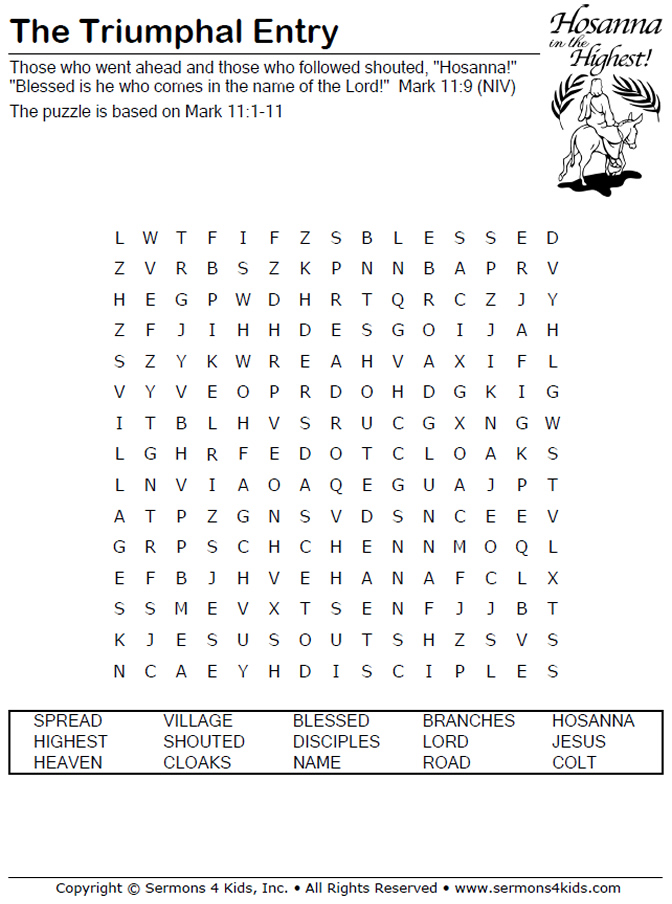 